             MATEMÁTICA DESAFIO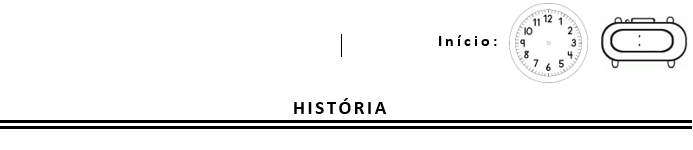 Mais uma brincadeira com os palitos de fósforo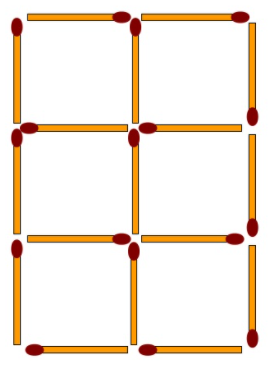 Com 17 palitos de fósforo represente 6 quadrados como na figura ao lado. 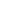 Represente a solução que você fez. Use flechas para indicar os movimentos de palitos que resultaram na solução ao desafio.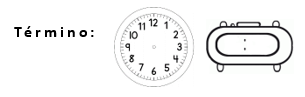 